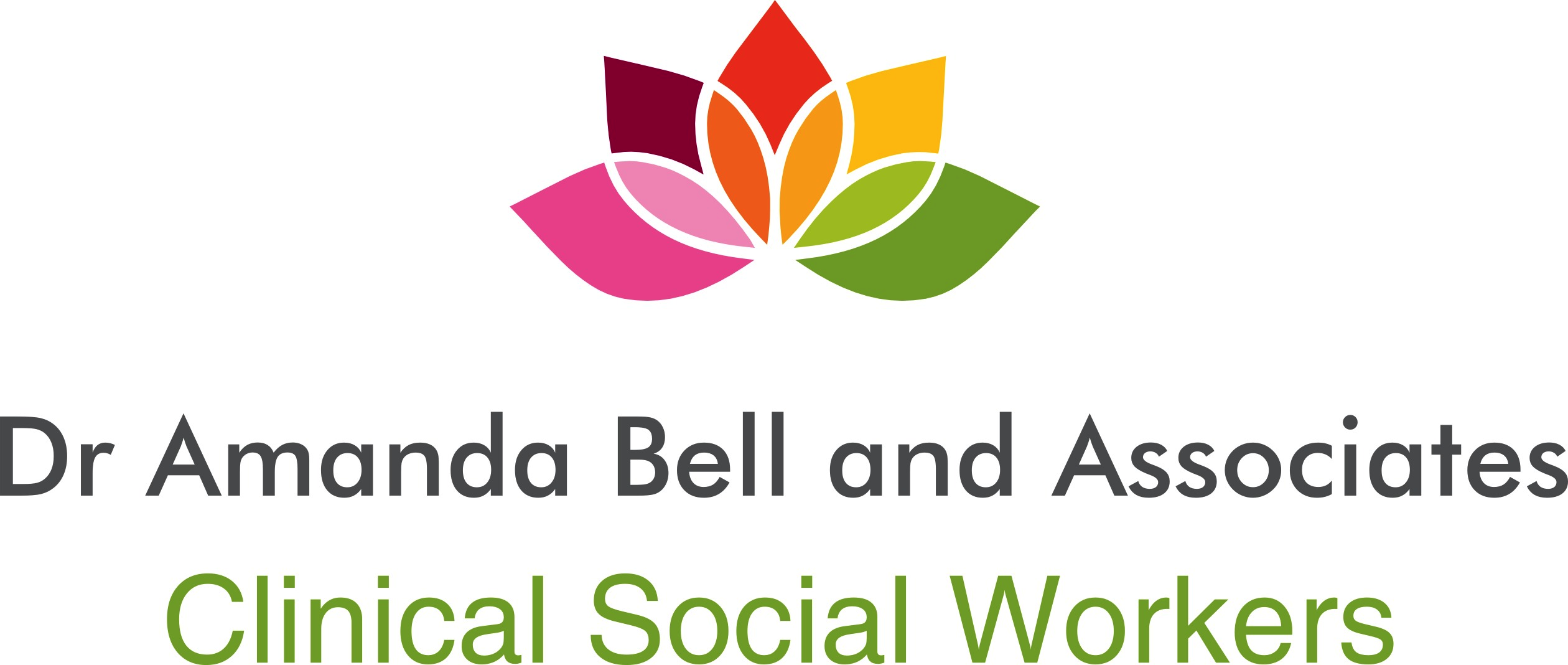 
370 Queens Ave, Suite 100London ON N6B 1X7Phone: (519) 936-0108 Fax: (519) 936-1028Consent to Treatment:I, voluntarily, agree to my receiving mental health services, assessment, care or treatment, and authorize the undersigned therapist to provide such care, treatment or services as are considered necessary and advisable. I understand and agree that I will participate in the planning of my treatment or services, and that I may stop such treatment or services that I receive through the undersigned therapist at any time.By signing this Consent form, I, the undersigned acknowledge that I have both read and understood all the terms and information contained in the Client and Information Consent and may request a copy of such. Ample opportunity has been offered to me to ask questions and seek clarification of anything unclear to me.__________________________________________                      ____________________________Client’s Signature						          Date	____________________________________________                        Print Name____________________________________________                       _____________________________      Therapist Signature                                                                                Date